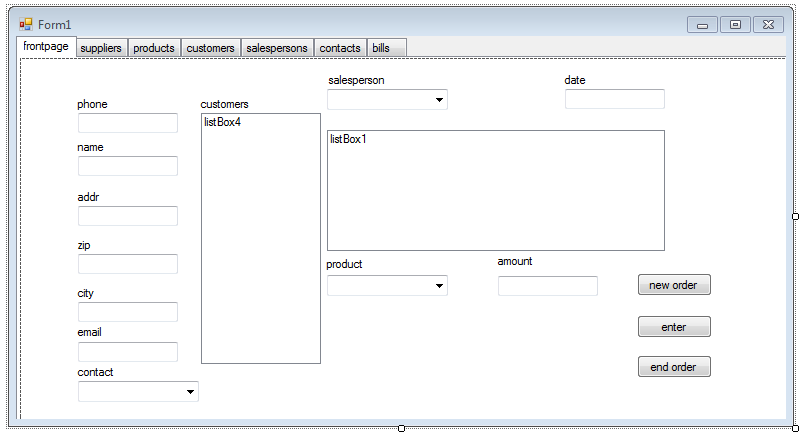 using System;using System.Collections.Generic;using System.ComponentModel;using System.Data;using System.Drawing;using System.Text;using System.Windows.Forms;using System.Data.Odbc;using System.IO;using System.Drawing.Printing;using System.Threading;namespace spring2015win04{    public partial class Form1 : Form    {        static public string sql;        static public string constr = "dsn=jkpdsn; name=root; pwd=";        static public OdbcConnection con;        static public OdbcCommand cmd;        static public OdbcDataReader rd;        static public string sql1;        static public string constr1 = "dsn=jkpdsn; name=root; pwd=";        static public OdbcConnection con1;        static public OdbcCommand cmd1;        static public OdbcDataReader rd1;        static public int[] clbid4 = new int[50]; //customer frontpage        static public int[] clbid5  = new int[50]; //customer customer section        static public int[] ccbid5  = new int[50]; //customer contact section        static public int[] cocbid4 = new int[50]; //contacts frontpage        static public int[] colbid6 = new int[50]; //contacts contacts section        static public int[] slbid3  = new int[50]; //supplier section         static public int[] scbid1  = new int[50]; //supplier section         static public int[] pcbid2  = new int[50]; //product frontpage        static public int[] plbid7  = new int[50]; //product product section        static public int[] splbid2 = new int[50]; //salesperson salesperson section        static public int[] spcbid3 = new int[50]; //salesperson frontpage        static public DateTime today, dttime;        static public int cusid;        static public int lastorderid = 0;        static public int lastproid = 0;        static public int lastproprice = 0;        static public int total = 0;        static public bool neworderenable = true;        static public int count = 0;        static StreamReader streamToPrint;        static Font printFont;        public Form1()        {            InitializeComponent();            today = DateTime.Now; // get date of today            textBox33.Text = today.Date.ToShortDateString();            //sql = "DROP TABLE customers;";            //dbw();            try            {                sql = "CREATE TABLE customers(";                sql += " cus_id int primary key auto_increment,";                sql += " cus_name varchar(50),";                sql += " cus_addr varchar(50),";                sql += " cus_zip int,";                sql += " cus_city varchar(50),";                sql += " cus_email varchar(50),";                sql += " cus_phone int";                sql += ");";                dbw();            }            catch            {            }            try            {                sql = "CREATE TABLE contacts( ";                sql += " con_id int primary key auto_increment,";                sql += " cus_id int,";                sql += " con_name varchar(50));";                dbw();            }            catch            {            }            try            {                sql = "CREATE TABLE suppliers( ";                sql += " sup_id int primary key auto_increment,";                sql += " sup_name varchar(50),";                sql += " sup_addr varchar(50),";                sql += " sup_zip int,";                sql += " sup_city varchar(50),";                sql += " sup_phone int,";                sql += " sup_email varchar(30));";                dbw();            }            catch            {            }            sql = "DROP TABLE products;";            //dbw();            try            {                sql = "CREATE TABLE products(";                sql += " pro_id int primary key auto_increment,";                sql += " sup_id int,";                sql += " pro_name varchar(50),";                sql += " pro_price int,";                sql += " pro_description varchar(150)";                sql += ");";                dbw();            }            catch            {            }            try            {                sql = "CREATE TABLE salespersons(";                sql += " sp_id int primary key auto_increment,";                sql += " sp_name varchar(30)";                sql += " );";                dbw();            }            catch            {            }            sql = "drop table orders;";            //dbw();            try            {                sql = "CREATE TABLE orders(";                sql += " ord_id int primary key auto_increment,";                sql += " ord_date varchar(25),";                sql += " ord_time varchar(25),";                sql += " con_name varchar(30),";                sql += " sp_name varchar(30),";                sql += " cus_id int,";                sql += " sp_id int";                sql += ");";                dbw();            }            catch            {            }            sql = "DROP TABLE orderlines;";            //dbw();            try            {                sql = "CREATE TABLE orderlines(";                sql += " orl_id int primary key auto_increment,";                sql += " ord_id int,";                sql += " cus_id int,";                sql += " pro_id int,";                sql += " orl_quantity int";                sql += " );";                dbw();            }            catch            {            }            try            {                showcustomers();                showcontacts();                showsuppliers();                showproducts();                showsp();                showorders();            }            catch            {            }        }        // database methods        private void dbw()        {            con = new OdbcConnection(constr);            cmd = new OdbcCommand(sql, con);            con.Open();            cmd.ExecuteNonQuery();            con.Close();        }        private void dbr()        {            con = new OdbcConnection(constr);            cmd = new OdbcCommand(sql, con);            con.Open();            rd = cmd.ExecuteReader();        }        private void dbr1()        {            con1 = new OdbcConnection(constr1);            cmd1 = new OdbcCommand(sql1, con1);            con1.Open();            rd1 = cmd1.ExecuteReader();        }        //show-Update methods        private void showcustomers()        {            int i = 0;            listBox4.Items.Clear();            listBox5.Items.Clear();            comboBox5.Items.Clear();            comboBox5.Text = "";            sql = "SELECT * FROM customers;";            //MessageBox.Show(sql);            dbr();            while (rd.Read())            {                //listBox3.Items.Add(rd["cus_name"].ToString());                listBox4.Items.Add(rd["cus_name"].ToString());                listBox5.Items.Add(rd["cus_name"].ToString());                comboBox5.Items.Add(rd["cus_name"].ToString());                //clbid3[i] = Convert.ToInt16(rd["cus_id"].ToString());                clbid4[i] = Convert.ToInt16(rd["cus_id"].ToString());                clbid5[i] = Convert.ToInt16(rd["cus_id"].ToString());                ccbid5[i] = Convert.ToInt16(rd["cus_id"].ToString());                i++;            }            con.Close();            rd.Close();            rd.Dispose();        }        private void showcontacts()        {            int i = 0;            comboBox4.Items.Clear();            comboBox4.Text = "";            comboBox4.Items.Add("Privat");            listBox6.Items.Clear();            sql = "SELECT * FROM contacts; ";            //MessageBox.Show(sql);            dbr();            while (rd.Read())            {                //comboBox4.Items.Add(rd["con_name"].ToString());                //cocbid4[i] = Convert.ToInt16(rd["con_id"].ToString());                listBox6.Items.Add(rd["con_name"].ToString());                colbid6[i] = Convert.ToInt16(rd["con_id"].ToString());                i++;            }            con.Close();            rd.Close();            rd.Dispose();        }        private void showcb4contacts()        {            int i = 0;            comboBox4.Items.Clear();            comboBox4.Text = "";            comboBox4.Items.Add("Privat");            sql = "SELECT * FROM contacts WHERE cus_id = ";            sql += clbid4[listBox4.SelectedIndex].ToString();            sql += ";";            MessageBox.Show(sql);            dbr();            while (rd.Read())            {                comboBox4.Items.Add(rd["con_name"].ToString());                cocbid4[i] = Convert.ToInt16(rd["con_id"].ToString());                //listBox6.Items.Add(rd["con_name"].ToString());                //colbid6[i] = Convert.ToInt16(rd["con_id"].ToString());                i++;            }            con.Close();            rd.Close();            rd.Dispose();        }        private void showsuppliers()        {            int i = 0;            listBox3.Items.Clear();            comboBox1.Items.Clear();            comboBox1.Text = "";            sql = "SELECT * FROM suppliers;";            //MessageBox.Show(sql);            dbr();            while (rd.Read())            {                listBox3.Items.Add(rd["sup_name"].ToString());                slbid3[i]=Convert.ToInt16(rd["sup_id"].ToString());                comboBox1.Items.Add(rd["sup_name"].ToString());                scbid1[i] = Convert.ToInt16(rd["sup_id"].ToString());                i++;            }            con.Close();            rd.Close();            rd.Dispose();         }        private void showproducts()        {            int i = 0;            listBox7.Items.Clear();            comboBox2.Items.Clear();            comboBox2.Text = "";            sql = "SELECT * FROM products;";            //MessageBox.Show(sql);            dbr();            while (rd.Read())            {                comboBox2.Items.Add(rd["pro_name"].ToString());                pcbid2[i] = Convert.ToInt16(rd["pro_id"].ToString());                listBox7.Items.Add(rd["pro_name"].ToString());                plbid7[i] = Convert.ToInt16(rd["pro_id"].ToString());                i++;            }            con.Close();            rd.Close();            rd.Dispose();        }        private void showsp()        {            int i = 0;            listBox2.Items.Clear();            comboBox3.Items.Clear();            comboBox3.Text = "";            sql = "SELECT * FROM salespersons;";            //MessageBox.Show(sql);            dbr();            while (rd.Read())            {                listBox2.Items.Add(rd["sp_name"].ToString());                comboBox3.Items.Add(rd["sp_name"].ToString());                splbid2[i] = Convert.ToInt16(rd["sp_id"].ToString());                spcbid3[i] = Convert.ToInt16(rd["sp_id"].ToString());                i++;            }            con.Close();            rd.Close();            rd.Dispose();        }        private void showorders()        {            comboBox6.Items.Clear();            comboBox6.Text = "";            sql = "SELECT * FROM orders;";            //MessageBox.Show(sql);            dbr();            while (rd.Read())            {                comboBox6.Items.Add(rd["ord_id"].ToString());            }            con.Close();            rd.Close();            rd.Dispose();        }        private void tabPage1_Click(object sender, EventArgs e)        {        }        //customer methods        private void button1_Click(object sender, EventArgs e)        {            //insert customer            sql =  " INSERT INTO customers (";            sql += " cus_name, cus_addr, cus_zip, cus_city,";            sql += " cus_phone, cus_email)";            sql += " VALUES ( '";            sql += textBox15.Text; //name            sql += " ','";            sql += textBox17.Text; //addr            sql += " ',";            sql += textBox18.Text; //zip            sql += " ,'";            sql += textBox19.Text; //city            sql += " ',";            sql += textBox20.Text; //phone            sql += " ,'";            sql += textBox21.Text; //email            sql += " ');";            //MessageBox.Show(sql);            dbw();            textBox15.Text = "";            textBox17.Text = "";            textBox18.Text = "";            textBox19.Text = "";            textBox20.Text = "";            textBox21.Text = "";            showcustomers();        }        private void button2_Click(object sender, EventArgs e)        {            //edit customer            sql = " UPDATE customers ";            sql += "SET cus_name = '";            //, cus_addr, cus_zip, cus_city,";            //sql += " cus_phone, cus_email)";            //sql += " VALUES ( '";            sql += textBox15.Text; //name            sql += "', cus_addr = '";            sql += textBox17.Text; //addr            sql += "', cus_zip = ";            sql += textBox18.Text; //zip            sql += ", cus_city = '";            sql += textBox19.Text; //city            sql += "', cus_phone = ";            sql += textBox20.Text; //phone            sql += ", cus_email = '";            sql += textBox21.Text; //email            sql += "' WHERE cus_id = ";            sql += clbid5[listBox5.SelectedIndex].ToString();            sql += ";";            //MessageBox.Show(sql);            dbw();            textBox15.Text = "";            textBox17.Text = "";            textBox18.Text = "";            textBox19.Text = "";            textBox20.Text = "";            textBox21.Text = "";            showcustomers();        }        private void button3_Click(object sender, EventArgs e)        {            //delete customer            sql =  " DELETE FROM customers";            sql += " WHERE cus_id = ";            sql += clbid5[listBox5.SelectedIndex].ToString();            sql += ";";            //MessageBox.Show(sql);            dbw();            textBox15.Text = "";            textBox17.Text = "";            textBox18.Text = "";            textBox19.Text = "";            textBox20.Text = "";            textBox21.Text = "";            showcustomers();        }        private void button4_Click(object sender, EventArgs e)        {            //clear customer textboxes            textBox15.Text = "";            textBox17.Text = "";            textBox18.Text = "";            textBox19.Text = "";            textBox20.Text = "";            textBox21.Text = "";        }        private void listBox5_SelectedIndexChanged(object sender, EventArgs e)        {            //select a custumer in customer part            sql = " SELECT * FROM customers WHERE cus_id = ";            sql += clbid5[listBox5.SelectedIndex].ToString();            sql += ";";            //MessageBox.Show(sql);            dbr();            while(rd.Read())            {                textBox15.Text=rd["cus_name"].ToString();                textBox17.Text=rd["cus_addr"].ToString();                textBox18.Text=rd["cus_zip"].ToString();                textBox19.Text=rd["cus_city"].ToString();                textBox20.Text=rd["cus_phone"].ToString();                textBox21.Text=rd["cus_email"].ToString();            }        }        private void listBox4_SelectedIndexChanged(object sender, EventArgs e)        {            //select a customer frontpage            sql = "SELECT * FROM customers WHERE cus_id = ";            sql += clbid4[listBox4.SelectedIndex].ToString();            sql += ";";            //MessageBox.Show(sql);            dbr();            while(rd.Read())            {                cusid = Convert.ToInt16(rd["cus_id"].ToString());                textBox1.Text = rd["cus_phone"].ToString();                textBox2.Text = rd["cus_name"].ToString();                textBox3.Text = rd["cus_addr"].ToString();                textBox4.Text = rd["cus_zip"].ToString();                textBox5.Text = rd["cus_city"].ToString();                textBox6.Text = rd["cus_email"].ToString();            }            con.Close();            rd.Close();            rd.Dispose();            showcb4contacts(); // cb 4        }        private void textBox1_TextChanged(object sender, EventArgs e)        {         }        //contacts methods        private void button20_Click(object sender, EventArgs e)        {            //insert a contact            sql = "INSERT INTO contacts (cus_id, con_name) VALUES (";            sql += ccbid5[comboBox5.SelectedIndex].ToString();            sql += ", '";            sql += textBox7.Text;            sql += "');";            //MessageBox.Show(sql);            dbw();            comboBox5.Text = "";            textBox7.Text = "";            showcontacts();        }        private void button21_Click(object sender, EventArgs e)        {            //edit a contact            if (comboBox5.Text != "")            {                sql = "UPDATE contacts SET cus_id =";                sql += ccbid5[comboBox5.SelectedIndex].ToString();                sql += ", con_name = '";                sql += textBox7.Text;                sql += "' WHERE con_id = ";                sql += colbid6[listBox6.SelectedIndex].ToString();                sql += ";";                //MessageBox.Show(sql);                dbw();                comboBox5.Text = "";                textBox7.Text = "";                showcontacts();            }            else            {                MessageBox.Show("You must select a custoner first");            }        }        private void button22_Click(object sender, EventArgs e)        {            //delete a contact            sql = "DELETE FROM contacts WHERE con_id = ";            sql += colbid6[listBox6.SelectedIndex].ToString();            sql += " ;";            //MessageBox.Show(sql);            dbw();            comboBox5.Text = "";            textBox7.Text = "";            showcontacts();        }        private void button23_Click(object sender, EventArgs e)        {            //clear contact textboxes            comboBox5.Text = "";            comboBox5.Items.Clear();            textBox7.Text="";        }        private void listBox6_SelectedIndexChanged(object sender, EventArgs e)        {            //select a contact            sql  = " SELECT * FROM contacts WHERE con_id = ";            sql += colbid6[listBox6.SelectedIndex].ToString();            sql += ";";            dbr();            while(rd.Read())            {                textBox7.Text = rd["con_name"].ToString();            }        }        //supplier methods        private void button5_Click(object sender, EventArgs e)        {            //insert a supplier            sql = " INSERT INTO suppliers (";            sql += " sup_name, sup_addr, sup_zip, sup_city,";            sql += " sup_phone, sup_email)";            sql += " VALUES ( '";            sql += textBox23.Text; //name            sql += " ','";            sql += textBox24.Text; //addr            sql += " ',";            sql += textBox25.Text; //zip            sql += " ,'";            sql += textBox26.Text; //city            sql += " ',";            sql += textBox27.Text; //phone            sql += " ,'";            sql += textBox28.Text; //email            sql += " ');";            MessageBox.Show(sql);            dbw();            textBox23.Text = "";            textBox24.Text = "";            textBox25.Text = "";            textBox26.Text = "";            textBox27.Text = "";            textBox28.Text = "";            showsuppliers();        }        private void listBox3_SelectedIndexChanged(object sender, EventArgs e)        {            //select a supplier in supplier section            sql = "SELECT * FROM suppliers WHERE sup_id = ";            sql += slbid3[listBox3.SelectedIndex].ToString();            sql += ";";            dbr();            while (rd.Read())            {                textBox23.Text = rd["sup_name"].ToString();                textBox24.Text = rd["sup_addr"].ToString();                textBox25.Text = rd["sup_zip"].ToString();                textBox26.Text = rd["sup_city"].ToString();                textBox27.Text = rd["sup_phone"].ToString();                textBox28.Text = rd["sup_email"].ToString();            }            con.Close();            rd.Close();            rd.Dispose();        }        private void button6_Click(object sender, EventArgs e)        {            //edit a supplier                sql = "UPDATE suppliers SET sup_name = '";                sql += textBox23.Text;                sql += "', sup_addr = '";                sql += textBox24.Text;                sql += "', sup_zip = ";                sql += textBox25.Text;                sql += ", sup_city = '";                sql += textBox26.Text;                sql += "', sup_phone = ";                sql += textBox27.Text;                sql += ", sup_email = '";                sql += textBox28.Text;                sql += "' WHERE sup_id = ";                sql += slbid3[listBox3.SelectedIndex].ToString();                sql += ";";                MessageBox.Show(sql);                dbw();                listBox3.Items.Clear();                textBox23.Text = "";                textBox24.Text = "";                textBox25.Text = "";                textBox26.Text = "";                textBox27.Text = "";                textBox28.Text = "";                showsuppliers();        }        private void button7_Click(object sender, EventArgs e)        {            //delete a supplier                sql = "DELETE FROM suppliers WHERE sup_id = ";                sql += slbid3[listBox3.SelectedIndex].ToString();                sql += ";";                MessageBox.Show(sql);                dbw();                listBox3.Items.Clear();                textBox23.Text = "";                textBox24.Text = "";                textBox25.Text = "";                textBox26.Text = "";                textBox27.Text = "";                textBox28.Text = "";                showsuppliers();        }        private void button8_Click(object sender, EventArgs e)        {            //clear supplier page            textBox23.Text = "";            textBox24.Text = "";            textBox25.Text = "";            textBox26.Text = "";            textBox27.Text = "";            textBox28.Text = "";        }        //product methods        private void button9_Click(object sender, EventArgs e)        {            //insert a product            sql = " INSERT INTO products (sup_id, pro_name, ";            sql += "pro_price, pro_description) VALUES (";            sql += scbid1[comboBox1.SelectedIndex].ToString(); //sup_id            sql += " ,'";            sql += textBox29.Text;//name            sql += " ',";            sql += textBox30.Text;//price            sql += ",'";            sql += textBox31.Text;//description            sql += "');";            dbw();            textBox29.Text="";            textBox30.Text="";            textBox31.Text="";            showproducts();        }        private void listBox7_SelectedIndexChanged(object sender, EventArgs e)        {            //select a product            sql = "SELECT * FROM products WHERE pro_id = ";            sql += plbid7[listBox7.SelectedIndex].ToString();            sql += ";";            dbr();            while (rd.Read())            {                textBox29.Text = rd["pro_name"].ToString();                textBox30.Text = rd["pro_price"].ToString();                textBox31.Text = rd["pro_description"].ToString();            }            con.Close();            rd.Close();            rd.Dispose();        }        private void button10_Click(object sender, EventArgs e)        {            //edit a product            sql = "UPDATE products set pro_name = '";            sql += textBox29.Text;            sql += "', pro_price = ";            sql += textBox30.Text;            sql += ", pro_description = '";            sql += textBox31.Text;            sql += "' WHERE pro_id = ";            sql += plbid7[listBox7.SelectedIndex].ToString();            sql += ";";            dbw();            textBox29.Text="";            textBox30.Text="";            textBox31.Text="";            showproducts();        }        private void button11_Click(object sender, EventArgs e)        {            //delete a product            sql = "DELETE FROM products WHERE pro_id = ";            sql += plbid7[listBox7.SelectedIndex].ToString();            sql += ";";            dbw();            textBox29.Text="";            textBox30.Text="";            textBox31.Text="";            showproducts();        }        private void button12_Click(object sender, EventArgs e)        {            //clear product textboxes            comboBox1.Text = "";            textBox29.Text = "";            textBox30.Text = "";            textBox31.Text = "";        }        //salepersons methods        private void button16_Click(object sender, EventArgs e)        {            //insert salesperson            sql = " INSERT INTO salespersons (sp_name) VALUES ('";            sql += textBox34.Text;            sql += "');";            dbw();            textBox34.Text = "";            showsp();        }        private void button17_Click(object sender, EventArgs e)        {            //edit salesperson            if (textBox34.Text != "")            {                sql = "UPDATE salespersons set sp_name = '";                sql += textBox34.Text;                sql += "' WHERE sp_id = ";                sql += splbid2[listBox2.SelectedIndex].ToString();                sql += ";";                //MessageBox.Show(sql);                dbw();                textBox34.Text = "";                showsp();            }            else                MessageBox.Show("select a salesperson");        }        private void button18_Click(object sender, EventArgs e)        {            //delete salesperson            if (textBox34.Text != "")            {                sql = "DELETE FROM salespersons ";                sql += "WHERE sp_id = ";                sql += splbid2[listBox2.SelectedIndex].ToString();                sql += ";";                //MessageBox.Show(sql);                dbw();                textBox34.Text = "";                showsp();            }            else                MessageBox.Show("select a salesperson");        }        private void button19_Click(object sender, EventArgs e)        {            //clear salesperson name            textBox34.Text = "";        }        private void listBox2_SelectedIndexChanged(object sender, EventArgs e)        {            // select a salesperson in salesperson section            sql = "SELECT * FROM salespersons WHERE sp_id = ";            sql += splbid2[listBox2.SelectedIndex].ToString();            sql += ";";            //MessageBox.Show(sql);            dbr();            while (rd.Read())            {                textBox34.Text = rd["sp_name"].ToString();            }            con.Close();            rd.Close();            rd.Dispose();        }        //order - orderline methods        private void button13_Click(object sender, EventArgs e)        {            //new order            if (neworderenable == true)            {                string stime;                //int ispid=0;                dttime = DateTime.Now;                stime = dttime.ToShortTimeString();                if (comboBox3.Text == "")                    MessageBox.Show("who is the salesperson");                else                if (((textBox1.Text != "") && (textBox2.Text != "")) || (comboBox4.Text == "Privat"))                {                    sql = "INSERT INTO orders (ord_date, ord_time, con_name, sp_name, cus_id, sp_id) VALUES ('";                    sql += textBox33.Text;                    sql += "','";                    sql += stime;                    sql += "','";                    sql += comboBox4.Text;                    sql += "','";                    sql += comboBox3.Text;                    sql += "',";                    sql += cusid;                    sql += ",";                    sql += splbid2[comboBox3.SelectedIndex].ToString();                    sql += ");";                    //MessageBox.Show(sql);                    dbw();                    sql = "SELECT * FROM  orders ;";                    dbr();                    while (rd.Read())                    {                        lastorderid = Convert.ToInt16(rd["ord_id"].ToString());                    }                    string str;                    int lid = lastorderid;                    str = string.Format(" Order no = {0,5}  ", lid);                    if (comboBox4.Text == "Privat")                        str += "Privat";                    else                        str += textBox2.Text+"  ordered by "+ comboBox4.Text;                    listBox1.Items.Add(str);                    con.Close();                    rd.Close();                    rd.Dispose();                }                else                {                    MessageBox.Show("a customer has to be selected");                }            neworderenable = false;            }        }        private void button14_Click(object sender, EventArgs e)        {            if ((lastproid != 0)&&(neworderenable==false))            {                //enter a new orderline                sql = "INSERT INTO orderlines (ord_id, cus_id, pro_id, orl_quantity)";                sql += " VALUES (";                sql += lastorderid.ToString(); //orderid                sql += ", ";                sql += cusid; //customerid                sql += ", ";                sql += lastproid.ToString();                sql += ", ";                sql += textBox32.Text;                sql += ");";                //MessageBox.Show(sql);                dbw();                string str;                str = textBox32.Text + "  ea " + comboBox2.Text + "  = ";                str += Convert.ToInt16(textBox32.Text) * lastproprice;                listBox1.Items.Add(str);                textBox32.Text = "";                comboBox2.Text = "";            }            else                MessageBox.Show("you have to create a new order");        }        private void comboBox2_SelectedIndexChanged(object sender, EventArgs e)        {            //Select a Product frontpage            sql = "SELECT * FROM products WHERE pro_id = ";            sql += pcbid2[comboBox2.SelectedIndex].ToString();            sql += ";";            dbr();            while (rd.Read())            {                comboBox2.Text = rd["pro_name"].ToString();                lastproid = Convert.ToInt16(rd["pro_id"].ToString());                lastproprice = Convert.ToInt16(rd["pro_price"].ToString());            }        }        private void comboBox3_SelectedIndexChanged(object sender, EventArgs e)        {            //Select salesperson frontpage        }        private void button15_Click(object sender, EventArgs e)        {            listBox1.Items.Clear();            lastproid = 0;            textBox32.Text = "";            comboBox2.Text = "";            neworderenable = true;            showorders();        }        private void comboBox4_SelectedIndexChanged(object sender, EventArgs e)        {            if (comboBox4.Text == "Privat")                cusid = 0;        }        private void button24_Click(object sender, EventArgs e)        {            // Bill            string str="";            string conname="";            string spname="";            string proname="";            int cusid=0, sapid=0, proid=0, proprice=0, orlquantity=0;            listBox8.Items.Clear();            if (comboBox6.Text != "")            {                total = 0;                str = "Order no "+ comboBox6.Text+"  ";                sql = "SELECT * FROM orders WHERE ord_id = ";                sql += comboBox6.Text;                sql += ";";                //MessageBox.Show(sql);                dbr();                while (rd.Read())                {                    str += rd["ord_date"].ToString();                    str += " ";                    str += rd["ord_time"].ToString();                    cusid = Convert.ToInt16(rd["cus_id"].ToString());                    sapid = Convert.ToInt16(rd["sp_id"].ToString());                    conname = rd["con_name"].ToString();                    spname = rd["sp_name"].ToString();                }                con.Close();                rd.Close();                rd.Dispose();                listBox8.Items.Add(str);                listBox8.Items.Add(" ");                //MessageBox.Show("cusid = " + cusid);                if (cusid != 0)                {                    sql = "SELECT * FROM customers WHERE cus_id = " + cusid + ";";                    //MessageBox.Show(sql);                    dbr();                    while (rd.Read())                    {                        listBox8.Items.Add(rd["cus_name"].ToString());                        listBox8.Items.Add(rd["cus_addr"].ToString());                        listBox8.Items.Add(rd["cus_zip"].ToString());                        listBox8.Items.Add(rd["cus_city"].ToString());                        listBox8.Items.Add("ATT     : " + conname);                        listBox8.Items.Add("sold by : " + spname);                        listBox8.Items.Add(" ");                        listBox8.Items.Add(" ");                        listBox8.Items.Add(" ");                    }                }                else                {                    listBox8.Items.Add("Sale to a private");                    listBox8.Items.Add("sold by : " + spname);                    listBox8.Items.Add(" ");                    listBox8.Items.Add(" ");                    listBox8.Items.Add(" ");                }                //MessageBox.Show("hertil");                sql  ="SELECT * FROM orderlines WHERE ord_id = ";                sql += comboBox6.Text;                sql += ";";                dbr();                while (rd.Read())                {                    proid = Convert.ToInt16(rd["pro_id"].ToString());                    orlquantity  = Convert.ToInt16(rd["orl_quantity"].ToString());                    sql1 = "SELECT * FROM products WHERE pro_id = " + proid + ";";                    dbr1();                    while (rd1.Read())                    {                        proname = rd1["pro_name"].ToString();                        proprice = Convert.ToInt16(rd1["pro_price"].ToString());                    }                    con1.Close();                    rd1.Close();                    rd1.Dispose();                    str = string.Format(" {0,3} ",orlquantity.ToString());                    str += string.Format("{0,20}",proname);                    str += string.Format("a price {0,5}",proprice);                    str += string.Format("{0,10}",orlquantity * proprice);                    //str += proname+"   a "+proprice+"      = "+orlquantity*proprice;                    total+=orlquantity*proprice;                    listBox8.Items.Add(str);                }                con.Close();                rd.Close();                rd.Dispose();                /*                sql  = "SELECT orderlines.pro_id, orderlines.orl_quantity, ";                sql += "products.pro_name, products.pro_price FROM orderlines, products ";                sql += "WHERE orderlines.ord_id = " + comboBox6.Text;                sql += " AND products.pro_id = orderlines.pro_id;";                sql = "SELECT orderlines.pro_id, orderlines.orl_quantity, ";                sql += "products.pro_name, products.pro_price FROM orderlines ";                sql += "INNER JOIN products ON products.pro_id = orderlines.pro_id ";                sql += "WHERE orderlines.ord_id = " + comboBox6.Text+" ;";                MessageBox.Show(sql);                dbr();                while (rd.Read())                {                    proid = Convert.ToInt16(rd["orderlines.pro_id"].ToString());                    orlquantity = Convert.ToInt16(rd["orderlines.orl_quantity"].ToString());                    proname = rd1["products.pro_name"].ToString();                    proprice = Convert.ToInt16(rd1["products.pro_price"].ToString());                }                con.Close();                rd.Close();                rd.Dispose();                str = string.Format(" {0,3} ", orlquantity.ToString());                str += string.Format("{0,20}", proname);                str += string.Format("a price {0,5}", proprice);                str += string.Format("{0,10}", orlquantity * proprice);                //str += proname+"   a "+proprice+"      = "+orlquantity*proprice;                total += orlquantity * proprice;                listBox8.Items.Add(str);                */                listBox8.Items.Add("  ");                listBox8.Items.Add("  ");                listBox8.Items.Add(string.Format(" {0,40} {1,6}","totalprice : =",total));            }            else            {                MessageBox.Show("please select a order");            }        }        private void tabControl1_SelectedIndexChanged(object sender, EventArgs e)        {        }        private void button25_Click(object sender, EventArgs e)        {            //printbutton            count = listBox8.Items.Count;            StreamWriter sw = new StreamWriter("data.txt", true);            for (int a = 0; a < count; a++)            {                listBox8.SelectedIndex = a;                sw.WriteLine(listBox8.SelectedItem.ToString());            }            sw.Close();            listBox1.Items.Clear();            //print the file to the standard printer            streamToPrint = new StreamReader("data.txt", System.Text.ASCIIEncoding.Default);            //printFont = new Font("Time New Roman",12);            printFont = new Font("Courier New", 12);            PrintDocument pd = new PrintDocument();            pd.PrintPage += new PrintPageEventHandler(this.pd_PrintPage);            pd.Print();            streamToPrint.Close();        }        private void pd_PrintPage(Object sender, PrintPageEventArgs e)        {            // Create the variables, that the print method uses            float linesPerPage = 0;            float yPos = 0;            int count = 0;            float leftMargin = e.MarginBounds.Left;            float topMargin = e.MarginBounds.Top;            string line = null;            // Count the number of lines            linesPerPage = e.MarginBounds.Height / printFont.GetHeight(e.Graphics);            // prints the file line by line            while (count < linesPerPage && ((line = streamToPrint.ReadLine()) != null))            {                yPos = topMargin + (count * printFont.GetHeight(e.Graphics));                e.Graphics.DrawString(line, printFont, Brushes.Black, leftMargin, yPos, new StringFormat());                count++;            }            // if more lines than one page, prints another page            if (line != null)                e.HasMorePages = true;            else                e.HasMorePages = false;        }      }}